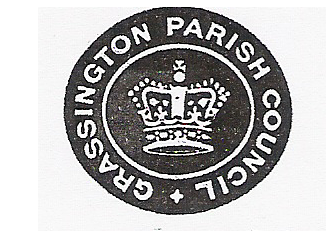 GRASSINGTON PARISH COUNCILMinutes of the Ordinary Meeting of Grassington Parish council held in the Council office on Friday 1st February 2019 at 10.00amChairman:	Cllr R CharltonCouncillors:	Cllr Smith, Cllr Rooze, Cllr Johnson, Cllr Darwin, Cllr Lofthouse, Cllr Booth, Cllr BrooksbankOfficer:		Mrs L Close (Clerk)Present:	Chairman’s RemarksCllr Charlton welcomed everybody to the meeting and thanked them for attendingGrassington Parish Council paid tribute to the late Eric Rowley who served as a Councillor for many years. His contribution to the council was recognised and remembered. Our thoughts are with his wife and family.2019/126 - Item 1 – To accept reasons for AbsenceCouncillor B Kendall who was on holiday					unanimous2019/127 - Item 2 – Disclosures of Interest and Dispensations received in respect of this meetingCllr K Darwin and Cllr J Booth who are allotments holder2019/128 - Item 3 – Minutes of the previous meetingProposed by Councillor P JohnsonSeconded by Councillor T LofthouseRESOLVED that with amendments made the minutes of Friday 4th January 2019 meeting are signed as a true and accurate record.					           		    (Unanimous)2019 /129 - Item 4 – Financial MattersBank Reconciliation 19th January 2019 £33,404.48Schedule of Payments and Receipts (December 2018)Proposed by Cllr B SmithSeconded by Cllr M RoozeResolved that the schedule of payments made totalling £596, receipts of £500 received and the bank reconciliation be accepted 							(unanimous)It was asked if a schedule of payments be assigned with the bank reconciliation each month so that members can see what has cleared from the month before – Clerk to actionThe grant money for repairing the fire escape had been received and the Clerk is to ask a local company for a quotation to repair this.The NALC salary scale for 2019 was agreed.2019/130 - Item 5 – LightingCouncillor Lofthouse gave an update of the lighting and issues that have been reported. All correspondence is sent to the Clerk for filing2019/131 - Item 6 – Property MattersIt was advised that a local builder is looking at the survey and preparing a list of priority work. The next meeting of the Town Hall trustees is 11th Feb.2019/132 - Item 7 – Playground MattersNo concerns to report. Cllr Charlton is to speak with a local company to instruct them to carry out moss removal on the top playground.2019/133 - Item 8 – AllotmentsMost agreements and payments had been returned. Cllr Darwin and the Clerk booked a date to inspect the allotments.2019/134 - Item 9 – HighwaysIt was advised that grit bin on Wood Lane car park needed filling – Clerk to reportCllr Booth asked if the area between the Town Hall car park and the Town Hall could be gritted as this was a heavy use area, especially with parents and children going to playschool. The Clerk would report to Highways and Cllr Quinn and Cllr Charlton would speak with the gritting contractors.2019/135 – Item 10 District / County CouncillorsThe Clerk would contact Cllr Quinn with an update of issues 2019/136 - Item 11 – PlanningC/33/15A – Hare BuildingsC/33/351B – Hare BuildingsC/33/77C – WoodsideNo objections to above applicationsC/33/529 – Hardy MeadowsCouncillors support this application but only if a condition of the 106 agreement is enforced to itC/60/46L – Linton CampThe Councillors all agree to object to this application and to fully support Linton Parish Council with their objections. Cllr Rooze is to draft a response to the YDNPA and the Clerk is to respond to the press.2019/137 - Item 12 – Matters Requested by CouncillorsCllr Smith updated the meeting with regard to the new bus shelter. The land owner is happy for this project to proceed. It was confirmed that planning permission is not needed. The matter is ongoing and Cllr Smith will update accordingly.The Clerk was asked to remind Cllr Quinn to help with moving the existing bus shelter up the road so it is in line with the new proposed shelter – Clerk to actionGarrs End Lane, from the Main street to the junction of Moody Sty Lane was reported as being particularly hazardous with tarmac breaking up and potholes. People have fallen on this road and the Clerk would report – Clerk to action 2019/138 Item 13 – CorrespondenceYDNPA to confirm planning permission was not needed for the new bus shelter2019/139 Item 14 – Security Incident PolicyProposed by Councillor M RoozeSeconded by Councillor K DarwinRESOLVED to adopt the policy2019/140 - Item 15 – Matters Raised by the PublicNo members of the public presentWith nothing else to report the meeting closed at 11.01amThe next meeting of full Council Thursday 28th February 2018 @ 7.30pmNotification of business for future agenda should be given to the Clerk 7 clear days of the next meeting